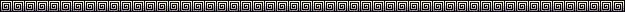 Положение о школьном методическом объединении учителей начальных классов1. Общие положения1.1. Методическое объединение учителей начальных классов – структурное подразделение внутришкольной системы управления воспитательным процессом.1.2. Члены методического объединения: учителя первых – четвертых классов, руководитель методического объединения начальных классов1.3. Методическое объединение учителей начальных классов взаимодействует с методическими объединениями учителей-предметников данного учебного заведения, методическими объединениями начальных классов других образовательных учреждений района, округа, города, страны.2. Задачи методического объединения учителей начальных классов2.1. Повышение теоретического, научно-методического уровня подготовки учителей начальных классов: ознакомление с нормативными документами, овладение современными педагогическими технологиями, совершенствование методики преподавания учебных предметов, изучение психологических аспектов личности и педагогики.2.2. Обеспечение выполнения единых принципиальных подходов к образованию и социализации учащихся. Учет преемственности при переходе на каждую ступень образования – от дошкольной подготовки до перехода в среднее звено. Преемственность обеспечивается при соблюдении единых принципов обучения и воспитания, с использованием соответствующих возрасту технологий и методик преподавания, а также на уровне содержания образования.2.3. Овладение педагогическим составом начальной школы различными формами проведения урочных и внеурочных занятий: групповой, индивидуальной (самостоятельной), парной.2.4. Координирование планирования, организации и педагогического анализа учебно-воспитательных мероприятий учителей начальных классов.2.5. Изучение, обобщение и использование в практике передового педагогического опыта работы учителей начальной школы.2.6. Содействие становлению и развитию системы учебно-воспитательной работы учителей начальной школы.2.7. Координирование взаимодействия с другими методическими объединениями данного образовательного учреждения.3. Функции методического объединения учителей начальных классов3.1. Организация коллективного планирования и анализ деятельности педагогов и учащихся.3.2. Координация учебно-воспитательной деятельности классов начальной школы и организация взаимодействия всех участников педагогического процесса.3.3. Выработка и регулярная корректировка педагогических принципов, методов, форм учебно-воспитательного процесса в целях его усовершенствования.3.4. Организация изучения и освоения современных технологий, форм, методов учебно-воспитательной деятельности.3.5. Обсуждение учебных программ, планов, расписаний, графиков.3.6. Обобщение и систематизация передового педагогического опыта коллектива школы, а также коллективов других школ.3.7. Оценивание работы коллектива, ходатайствование о поощрении членов методического объединения.3.8. Организация повышения квалификации педагогов.4. Документация методического объединения начальных классов4.1. Положение о методическом объединении начальной школы.4.2. Функциональные обязанности всех членов методического объединения учителей начальной школы.4.3. Анализ работы методического объединения учителей начальных классов за учебный год.4.4. Кадровый состав и характеристика кадров.4.5. Годовой план с целями и задачами работы, поставленными с учетом тем по самообразованию учебного заведения, начальной школы и персональных тем учителей и воспитателей.4.6. Графики проведения заседаний методического объединения.4.7. Протоколы заседаний методического объединения.4.8. Графики проведения срезовых (проверочных) работ в начальной школе.4.9. Аналитические материалы по итогам проверки тематического административного контроля.4.10. Графики взаимопосещения уроков учителями.4.11. Графики открытых мероприятий образовательного учреждения, а также областных, районных мероприятий.4.12. Материалы "методической копилки" учителей образовательного учреждения.4.13. Сведения о работе молодых специалистов и их наставников.4.14. План работы с молодыми специалистами.5. Функции руководителя методического объединения учителей начальной школы5.1. Руководитель методического объединения учителей начальных классов избирается сроком на один учебный год в августе на вводном заседании методического объединения учителей начальной школы.5.2. Руководитель методического объединения учителей начальных классов отвечает:за планирование, подготовку, проведение и анализ деятельности методического объединения; пополнение "методической копилки" учителей начальных классов; своевременное составление документации о работе методического объединения и проведенных мероприятиях; проведение заседаний методического объединения; проведение мероприятий по повышению профессионального мастерства учителя (посещение уроков, повышение квалификации, обучение на семинарах, работу над темой по самообразованию); повышение профессионального теоретического и практического уровня членов методического объединения; выполнение членами методического объединения своих функциональных обязанностей; совершенствование подготовки к урокам. 5.3. Руководитель методического объединения учителей начальных классов организует:взаимодействие учителей начальных классов и учителей-предметников с целью обеспечения преемственности учебно-воспитательного процесса; открытые мероприятия, семинары, конференции, заседания методического объединения; изучение, обобщение и использование в практике передового педагогического опыта работы учителей начальных классов; консультации по вопросам учебно-воспитательной работы учителей начальных классов. 5.4. Руководитель методического объединения учителей начальных классов координирует планирование, организацию и педагогический анализ мероприятий учителей начальных классов.5.5. Руководитель методического объединения учителей начальных классов содействует становлению и развитию системы учебно-воспитательного процесса в школе.5.6. Руководитель методического объединения учителей начальных классов участвует в экспериментальной работе по внедрению современных образовательных технологий.МУНИЦИПАЛЬНОЕ БЮДЖЕТНОЕ ОБЩЕОБРАЗОВАТЕЛЬНОЕ УЧРЕЖДЕНИЕ«Атланаульская гимназия им. И.Казака»МО «Буйнакский район»368216 Республика Дагестан Буйнакский район с. Атланаул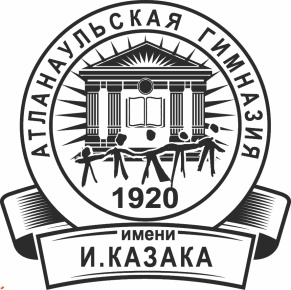 ИНН:0507009642ОГРН:1030500713616КПП:050701001ОКПО:58931252E-mail: Atlanaul@rambler.ruwww:http://atlan.dagschool.com/тел.8(9064) 47 55 70